Plenary of the Intergovernmental Science-PolicyPlatform on Biodiversity and Ecosystem ServicesSixth sessionMedellin, Colombia, 18–24 March 2018Item 2 (a) of the provisional agenda*Organizational matters: adoption of the agenda and organization of workAnnotations to the provisional agendaItem 1Opening of the sessionThe sixth session of the Plenary of the Intergovernmental Science-Policy Platform on Biodiversity and Ecosystem Services (IPBES) will be held in Medellin, Colombia, from 18 to 24 March 2018. The opening ceremony for the session will take place in the afternoon of Saturday, 17 March 2018. The session will commence at 10 a.m. on Sunday, 18 March 2018. Welcoming remarks will be delivered by the Chair of IPBES; the Executive Secretary of IPBES; the Executive Director of the United Nations Environment Programme (UNEP) or his representative, speaking also on behalf of the Food and Agriculture Organization of the United Nations (FAO), the United Nations Development Programme (UNDP) and the United Nations Educational, Scientific and Cultural Organization (UNESCO); and a representative of the Government of Colombia. Regional consultations and a stakeholders’ day will be held on 17 March 2018.Item 2Organizational mattersThe rules of procedure for the Plenary of the Platform, as adopted by the Plenary in its decision IPBES-1/1 and amended by the Plenary in its decision IPBES-2/1, will govern the sixth session of the Plenary. 	(a)	Adoption of the agenda and organization of workThe Plenary may wish to adopt the agenda on the basis of the provisional agenda (IPBES/6/1). It is suggested that deliberations take place in the form of plenary meetings. When deemed necessary, however, the Plenary may wish to establish, in line with practice at previous sessions of the Plenary, contact groups to discuss specific matters. The Plenary may wish to establish, at this sixth session, seven contact groups, as detailed below. In line with the procedures for the preparation of Platform deliverables (decision IPBES-3/3, annex I), the assessment reports and summaries for policymakers of regional assessments are preliminarily accepted and approved by the relevant regional representatives of the Plenary and subsequently by the Plenary. The Plenary may wish to establish four contact groups to consider, in parallel, items 6 (a) to (d) on the respective regional assessments. Further, the Plenary may wish to establish a contact group to consider item 7 on the thematic assessment of land degradation and restoration; a contact group, working in parallel, to consider items 10 on the review of the Platform and 11 on the development of a second work programme; and a contact group to consider item 8 on pending assessments: thematic assessment on the sustainable use of wild species; methodological assessment regarding the diverse conceptualization of multiple values of nature and its benefits; and thematic assessment of invasive alien species, and item 9, on financial and budgetary arrangements for the Platform. It is further suggested that plenary meetings be held from 10 a.m. to 1 p.m. and from 3 p.m. to 6 p.m. each day. The Bureau suggests that it will be necessary to hold evening meetings from 7.30 p.m. to 10.30 p.m. to ensure that the agenda is fully addressed during the week. A proposal on how the Plenary may wish to organize its work has been developed, based on the practice at previous sessions of the Plenary (see annex I), and a list of working documents has been provided (annex II). The proposal includes the allocation of time and tasks to contact groups that the Plenary may wish to establish. Simultaneous interpretation into the six official languages of the United Nations will be provided for all the plenary meetings, and for some meetings of the contact groups. For the contact groups to consider, in parallel, items 6 (a) to (d) on the respective regional assessments, interpretation into the following languages will be provided: Regional and subregional assessment for Africa: Arabic, English and French;Regional and subregional assessment for the Americas: English and Spanish;Regional and subregional assessment for Asia-Pacific: Arabic, Chinese and English;Regional and subregional assessment for Europe and Central Asia: English, French, Russian and Spanish.	(b)	Status of the membership of the PlatformThe secretariat will present information on the status of the membership of IPBES. Any State Member of the United Nations that is not a member of IPBES but intends to become one is requested to express its intent to the secretariat in an official letter from the appropriate governmental authority.	(c)	Election of members of the Multidisciplinary Expert Panel In accordance with rule 29 of the rules of procedure as amended in decision IPBES-2/1, the term of office of the members of the Multidisciplinary Expert Panel elected by the Plenary at its third session will end at the close of the sixth session of the Plenary.In line with rule 27 of the rules of procedure, the secretariat, through a notification (EM/2017/29 of 20 October 2017), invited members of IPBES to submit to the secretariat written nominations and accompanying curricula vitae of nominees for the Panel by 4 December 2017. The deadline for the submission of nominations was subsequently extended to 2 February 2018 (notification EM/2017/35 of 15 December 2017). Curricula vitae of all nominees were to be submitted to the secretariat and would be made available to members of IPBES, together with the names of persons nominated, as well as the identity of the region or observer making the nomination, in document IPBES/6/13 and on the IPBES website. According to rule 29 of the rules of procedure, members of the Panel can be re-elected for one consecutive term. For the purposes of rule 29, interim membership of the Panel (see rule 25) is considered as completion of one term. Members may wish to hold interregional and intraregional consultations prior to, and during, the sixth session of the Plenary with a view to the Plenary electing twenty-five members, to be nominated by each of the five United Nations regions in accordance with rule 26, and to ensuring overall gender and disciplinary balance of the Panel.Item 3Admission of observers to the sixth session of the Plenary of the PlatformThe Chair of the Platform will propose, on behalf of the Bureau, the list of observers admitted to the sixth session (see IPBES/6/INF/23) in accordance with the decision of the Plenary at its fifth session (IPBES/5/15, para. 28) that the interim procedure for the admission of observers to sessions of the Plenary, as described in paragraph 22 of the report of the first session of the Plenary (IPBES/1/12) and applied at its second, third, fourth and fifth sessions, would be applied at its sixth session.The Plenary also decided that at its sixth session it would further consider the draft policy and procedures for the admission of observers, which are set out in the annex to the note by the secretariat on the matter (IPBES/6/14).Item 4Credentials of representativesAll States members of the Platform are invited to participate fully in the session. In accordance with rule 11 of the rules of procedure, each member of IPBES is to be represented by a delegation consisting of a head of delegation and such other accredited representatives, alternate representatives and advisers as it may require. Pursuant to rule 12 of the rules of procedure, the credentials of representatives of States members of IPBES attending the session, issued by or on behalf of their Heads of State or Government or their ministers for foreign affairs consistent with each country’s policies and laws, should be submitted to the secretariat, if possible not later than 24 hours after the opening of the session. Such credentials are required for representatives to participate in the adoption of decisions at the session. In accordance with rule 13 of the rules of procedure, the credentials of the representatives of members of IPBES will be examined by the Bureau, which will submit a report thereon to the Plenary. The Bureau will report on the outcome of its examination on Thursday, 22 March 2018, before the adoption of any resolutions, decisions or recommendations.Item 5Report of the Executive Secretary on the implementation of the first work programme for the period 2014–2018Pursuant to decision IPBES-5/1, on implementation of the first work programme of the Platform, the Executive Secretary, in collaboration with the Multidisciplinary Expert Panel and the Bureau, has developed for consideration by the Plenary a report on the implementation of the first work programme (IPBES/6/2). The report outlines all ongoing activities under the work programme deliverables, lessons learned and challenges experienced in 2017, as well as next steps planned in the implementation of the work programme for 2018.The Plenary may wish to take note of the information contained in the report and related information documents, including the report on the institutional arrangements established to operationalize technical support for the implementation of the work programme (IPBES/6/INF/20); information on the work related to capacity-building, in particular progress in the implementation of the capacity-building rolling plan and considerations on leveraging additional support for capacity-building, in response to section II of decision IPBES-5/1 (see also IPBES/6/INF/12); information on work related to indigenous and local knowledge, in particular the implementation of the approach to recognizing and working with indigenous and local knowledge, in response to paragraphs 1 to 4 of section III of decision IPBES-5/1 (see also IPBES/6/INF/13); information on work related to knowledge and data, in particular the implementation of the work plan for 2017 and 2018, in response to paragraphs 6 and 7 of section III of decision IPBES-5/1 (see also IPBES/6/INF/14); information related to the guide for assessments (see IPBES/6/INF/17); information on progress in the undertaking of the global assessment of biodiversity and ecosystem services, in response to paragraph 3 of section III of decision IPBES-4/1 (see also IPBES/6/INF/11); information on work related to scenarios and models in response to paragraph 3 of section VI of decision IPBES-5/1 (see also IPBES/6/INF/15); information on work related to the integration of diverse conceptualization of multiple values in deliverables of the Platform in response to paragraph 4 of section VI of decision IPBES-5/1 (see IPBES/6/INF/18); information on work related to policy support tools and methodologies, in particular on the catalogue of policy support tools and methodologies in response to section VII of decision IPBES-5/1 (see also IPBES/6/INF/16); information on the implementation of the communications and outreach strategy and the stakeholder engagement strategy, in response to paragraphs 2 and 4 of decision IPBES-3/4 (see also IPBES/6/INF/19); information on partnerships in response to paragraph 2 of section III of decision IPBES-4/4 (see also IPBES/6/INF/21); and information on the implementation of the conflict of interest policy and procedures (see also IPBES/6/INF/22).Item 6Regional and subregional assessments of biodiversity and ecosystem services	(a)	Regional and subregional assessment for AfricaIn paragraph 2 (a) of section III of decision IPBES-3/1, the Plenary approved the undertaking of a regional and subregional assessment of biodiversity and ecosystem services for Africa, as outlined in the scoping report for that assessment set out in annex IV to that decision, and in line with the generic scoping report for the regional and subregional assessments of biodiversity and ecosystem services set out in annex III to the same decision, for consideration by the Plenary at its sixth session. The Plenary will be invited to consider the chapters of the assessment report for acceptance (IPBES/6/INF/3) and its summary for policymakers (IPBES/6/4) for approval. An overview of the process followed for the production of the assessment is made available in document IPBES/6/INF/7.	(b)	Regional and subregional assessment for the AmericasIn paragraph 2 (b) of section III of decision IPBES-3/1, the Plenary approved the undertaking of a regional and subregional assessment of biodiversity and ecosystem services for the Americas, as outlined in the scoping report for that assessment set out in annex V to that decision, and in line with the generic scoping report for the regional and subregional assessments of biodiversity and ecosystem services set out in annex III to the same decision, for consideration by the Plenary at its sixth session. The Plenary will be invited to consider the chapters of the assessment report for acceptance (IPBES/6/INF/4) and its summary for policymakers (IPBES/6/5) for approval. An overview of the process followed for the production of the assessment is made available in document IPBES/6/INF/7.	(c)	Regional and subregional assessment for Asia and the PacificIn paragraph 2 (c) of section III of decision IPBES-3/1, the Plenary approved the undertaking of a regional and subregional assessment of biodiversity and ecosystem services for Asia and the Pacific, as outlined in the scoping report for that assessment set out in annex VI to that decision, and in line with the generic scoping report for the regional and subregional assessments of biodiversity and ecosystem services set out in annex III to the same decision, for consideration by the Plenary at its sixth session. The Plenary will be invited to consider the chapters of the assessment report for acceptance (IPBES/6/INF/5) and its summary for policymakers (IPBES/6/6) for approval. An overview of the process followed for the production of the assessment is made available in document IPBES/6/INF/7.	(d)	Regional and subregional assessment for Europe and Central AsiaIn paragraph 2 (d) of section III of decision IPBES-3/1, the Plenary approved the undertaking of a regional and subregional assessment of biodiversity and ecosystem services for Europe and Central Asia, as outlined in the scoping report for that assessment set out in annex VII to that decision, and in line with the generic scoping report for the regional and subregional assessments of biodiversity and ecosystem services set out in annex III to the same decision, for consideration by the Plenary at its sixth session. The Plenary will be invited to consider the chapters of the assessment report for acceptance (IPBES/6/INF/6) and its summary for policymakers (IPBES/6/7) for approval. An overview of the process followed for the production of the assessment is made available in document IPBES/6/INF/7.	Item 7	Thematic assessment of land degradation and restorationIn paragraph 2 of section IV of decision IPBES-3/1, the Plenary approved the undertaking of a thematic assessment of land degradation and restoration, as outlined in the scoping document for that assessment set out in annex VIII to that decision, for consideration by the Plenary at its sixth session. The Plenary will be invited to consider the chapters of the assessment report for acceptance (IPBES/6/INF/1) and its summary for policymakers (IPBES/6/3) for approval. An overview of the process followed for the production of the assessment is made available in document IPBES/6/INF/2.Item 8	Pending assessments: thematic assessment of the sustainable use of wild species; methodological assessment regarding the diverse conceptualization of multiple values of nature and its benefits; and thematic assessment of invasive alien speciesIn paragraph 5 of decision IPBES-5/6 on financial and budgetary arrangements, the Plenary decided to consider at its sixth session, subject to the availability of sufficient funds, the pending thematic assessment of the sustainable use of wild species, the pending methodological assessment regarding the diverse conceptualization of multiple values of nature and its benefits and the pending thematic assessment of invasive alien species. In paragraph 4 of section V of decision IPBES-5/1, the Plenary requested the Multidisciplinary Expert Panel, in consultation with the Bureau, to evaluate the need for any changes to already approved scoping documents based on major scientific findings of other IPBES assessments and to report to the Plenary if any significant modifications were needed.Relevant information is set out in the note by the secretariat on considerations pertaining to the pending assessments, including a suggested revised budget (IPBES/6/8). The approved scoping reports for the pending assessments are contained in documents IPBES/6/INF/8, IPBES/6/INF/9 and IPBES/6/INF/10. Item 9Financial and budgetary arrangements for the Platform	(a)	Budget and expenditure for the period 2014–2019In response to decision IPBES-5/6 on financial and budgetary arrangements, the Plenary will be invited to consider a note by the secretariat on financial and budgetary arrangements for the Platform (IPBES/6/9), which provides information on the status of cash and in-kind contributions to the Platform and on expenditures for the biennium 2016–2017. The note also contains information on the implications of a $5 million budget for 2018 and of options above and below that amount, as requested by the Plenary in the same decision, as well as a revised budget for 2019 for consideration and possible adoption. 	(b)	Fundraising In paragraph 9 of decision IPBES-5/6, the Plenary approved the fundraising strategy for IPBES, set out in annex II to that decision, and requested the Executive Secretary, in accordance with the financial procedures of the Platform and working under the guidance of the Bureau with the support of members, to start implementing the strategy. A report on progress in the implementation of the strategy is made available for the information of the Plenary (IPBES/6/9). Item 10Review of the PlatformIn decision IPBES-5/2, the Plenary approved the terms of reference for the review of IPBES at the end of its first work programme, set out in the annex to that decision. The Plenary also approved the execution of an internal review by the Multidisciplinary Expert Panel and the Bureau, and requested the internal review team, comprised of the IPBES Chair, of members of the Bureau and the Multidisciplinary Expert Panel and of the Executive Secretary, to prepare the report referred to in paragraph 11 of those terms of reference. The report will be presented for the information of the Plenary at its sixth session and will serve as an input to the overall review process. In the same decision, the Executive Secretary was requested to call for the nomination of candidates for the review panel, with a view to ensuring regional representation, and to conduct a competitive bidding process for an external professional organization to coordinate the review with a view to initiation of the work of the organization by the beginning of 2018, subject to the availability of financial resources.The executive summary of the report prepared by the internal review team and information on the selection of the review panel and professional organization to coordinate the review is made available in the note by the Executive Secretary on the review of the Platform (IPBES/6/10). The full report is set out in an information note (IPBES/6/INF/32). Further information on the selection of the review panel and professional organization to coordinate the review is made available in document IPBES/6/INF/33.Item 11Development of a second work programmeIn decision IPBES-5/3, the Plenary requested the Multidisciplinary Expert Panel and the Bureau, with support by the secretariat, to develop, for consideration by the Plenary at its sixth session, initial draft elements of a framework for a rolling work programme, including a potential structure, guidance on a call for requests, a process for receiving and prioritizing requests, and preliminary estimates of costs and human resource needs, considering a number of specific issues. The initial draft elements are made available in the note by the Executive Secretary on the development of a second work programme (IPBES/6/11).Item 12Dates and venues of future sessions of the PlenaryIn decision IPBES-5/5, the Plenary invited members in a position to do so to consider hosting the seventh session of the Plenary, which is scheduled to take place from Monday, 13 May 2019, to Saturday, 18 May 2019. Governments wishing to host the seventh or eighth sessions of the Plenary are encouraged to inform the secretariat in advance of, or during, the sixth session.Relevant information, including a draft provisional agenda and organization of work for the seventh session of the Plenary are contained in a note by the Executive Secretary on organization of work of the Plenary and dates and venues of future sessions of the Plenary (IPBES/6/12). Item 13Institutional arrangements: United Nations collaborative partnership arrangements for the work of the Platform and its secretariatFollowing the approval by the Plenary, in decision IPBES-2/8, of the collaborative partnership arrangement to establish an institutional link between the Plenary and UNEP, UNESCO, FAO and UNDP, a progress report on the arrangement is set out in a note by the secretariat on the matter (IPBES/5/INF/24) for the information of the Plenary. Item 14Adoption of the decisions and report of the sessionHaving considered the above matters, and following the presentation of the report of the Bureau on credentials, the Plenary may wish to consider adopting draft decisions that reflect the outcomes of its deliberations during the session. It may also wish to adopt the draft report of the session, as prepared by the Rapporteur. A compilation of draft decisions for the sixth session of the Plenary is contained in a note by the secretariat on the matter (IPBES/6/1/Add.2). Item 15Closure of the sessionIt is expected that the session will be closed by the Chair of the Plenary by 6 p.m. on Saturday, 24 March 2018.Annex IProposed organization of work Annex IIList of working documents List of information documents (preliminary) UNITED 
NATIONS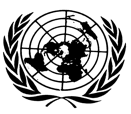 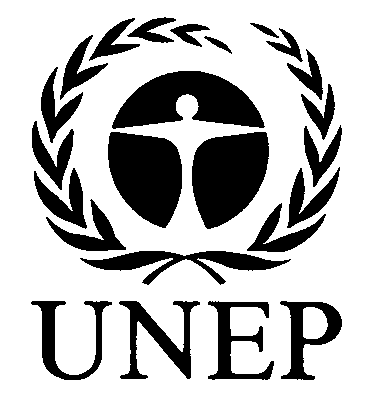 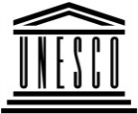 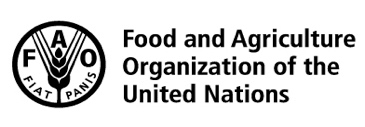 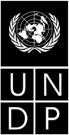 BESIPBES/6/1/Add.1IPBES/6/1/Add.1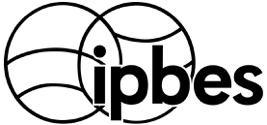 Intergovernmental Science-Policy Platform on Biodiversity and Ecosystem ServicesIntergovernmental Science-Policy Platform on Biodiversity and Ecosystem ServicesIntergovernmental Science-Policy Platform on Biodiversity and Ecosystem ServicesIntergovernmental Science-Policy Platform on Biodiversity and Ecosystem ServicesIntergovernmental Science-Policy Platform on Biodiversity and Ecosystem ServicesDistr.: General
30 November 2017Original: EnglishDistr.: General
30 November 2017Original: EnglishTimeSaturday,
17 March 2018Sunday,
18 March 2018Sunday,
18 March 2018Sunday,
18 March 2018Sunday,
18 March 2018Monday,
19 March 2018Monday,
19 March 2018Monday,
19 March 2018Monday,
19 March 2018Monday,
19 March 2018Monday,
19 March 2018Monday,
19 March 2018Tuesday,
20 March 2018Tuesday,
20 March 2018Tuesday,
20 March 2018Tuesday,
20 March 2018Wednesday,
21 March 2018Wednesday,
21 March 2018Thursday,
22 March 2018Thursday,
22 March 2018Friday,
23 March 2018Friday,
23 March 2018Saturday,
24 March 20188–10 a.m.Regional consultations/ stakeholder consultationsRegional consultationsRegional consultationsRegional consultationsRegional consultationsRegional consultationsRegional consultationsRegional consultationsRegional consultationsRegional consultationsRegional consultationsRegional consultationsRegional consultationsRegional consultationsRegional consultationsRegional consultationsRegionalconsultationsRegionalconsultationsRegional consultationsRegional consultationsRegional consultationsRegional consultationsRegional consultations10–10.30 a.m.Regional consultations/ stakeholder consultationsPlenary
Items 1, 2, 3, 4 and 5Plenary
Items 1, 2, 3, 4 and 5Plenary
Items 1, 2, 3, 4 and 5Plenary
Items 1, 2, 3, 4 and 5Plenary Items 6 (a) to (d)Plenary Items 6 (a) to (d)Plenary Items 6 (a) to (d)Plenary Items 6 (a) to (d)Contact groupItem 7Land degradation and restorationContact groupItems 10 and 11Review; second work programmeContact groupItem 7Land degradation and restorationContact groupItems 8 and 9Pending assessments; budget Contact groupItems 10 and 11Review; second work programmeContact groupItems 8 and 9Pending assessments; budgetPlenaryTo approve the summary for policymakers, land degradation and restorationPlenaryTo approve the summary for policymakers, land degradation and restoration10.30–11 a.m.Regional consultations/ stakeholder consultationsPlenary
Items 1, 2, 3, 4 and 5Plenary
Items 1, 2, 3, 4 and 5Plenary
Items 1, 2, 3, 4 and 5Plenary
Items 1, 2, 3, 4 and 5Plenary Items 6 (a) to (d)Plenary Items 6 (a) to (d)Plenary Items 6 (a) to (d)Plenary Items 6 (a) to (d)Contact groupItem 7Land degradation and restorationContact groupItems 10 and 11Review; second work programmeContact groupItem 7Land degradation and restorationContact groupItems 8 and 9Pending assessments; budget Contact groupItems 10 and 11Review; second work programmeContact groupItems 8 and 9Pending assessments; budgetPlenaryTo approve the summary for policymakers, land degradation and restorationPlenaryTo approve the summary for policymakers, land degradation and restoration11–11.30 a.m.Regional consultations/ stakeholder consultationsPlenary
Items 1, 2, 3, 4 and 5Plenary
Items 1, 2, 3, 4 and 5Plenary
Items 1, 2, 3, 4 and 5Plenary
Items 1, 2, 3, 4 and 5Plenary Items 6 (a) to (d)Plenary Items 6 (a) to (d)Plenary Items 6 (a) to (d)Plenary Items 6 (a) to (d)Contact groupItem 7Land degradation and restorationContact groupItems 10 and 11Review; second work programmeContact groupItem 7Land degradation and restorationContact groupItems 8 and 9Pending assessments; budget Contact groupItems 10 and 11Review; second work programmeContact groupItems 8 and 9Pending assessments; budgetPlenaryTo approve the summary for policymakers, land degradation and restorationPlenaryTo approve the summary for policymakers, land degradation and restoration11.30 a.m.–12Regional consultations/ stakeholder consultationsPlenary
Items 1, 2, 3, 4 and 5Plenary
Items 1, 2, 3, 4 and 5Plenary
Items 1, 2, 3, 4 and 5Plenary
Items 1, 2, 3, 4 and 5Contact groupItem 7Land degradation and restorationContact groupItems 10 and 11Review; second work programmeContact groupItem 7Land degradation and restorationContact groupItems 8 and 9Pending assessments; budget Contact groupItems 10 and 11Review; second work programmeContact groupItems 8 and 9Pending assessments; budgetPlenaryTo approve the summary for policymakers, land degradation and restorationPlenaryTo approve the summary for policymakers, land degradation and restoration12–12.30 p.m.Regional consultations/ stakeholder consultationsPlenary
Items 1, 2, 3, 4 and 5Plenary
Items 1, 2, 3, 4 and 5Plenary
Items 1, 2, 3, 4 and 5Plenary
Items 1, 2, 3, 4 and 5Contact groupItem 7Land degradation and restorationContact groupItems 10 and 11Review; second work programmeContact groupItem 7Land degradation and restorationContact groupItems 8 and 9Pending assessments; budget Contact groupItems 10 and 11Review; second work programmeContact groupItems 8 and 9Pending assessments; budgetPlenaryTo approve the summary for policymakers, land degradation and restorationPlenaryTo approve the summary for policymakers, land degradation and restoration12.30–1 p.m.Regional consultations/ stakeholder consultationsPlenary
Items 1, 2, 3, 4 and 5Plenary
Items 1, 2, 3, 4 and 5Plenary
Items 1, 2, 3, 4 and 5Plenary
Items 1, 2, 3, 4 and 5Contact groupItem 7Land degradation and restorationContact groupItems 10 and 11Review; second work programmeContact groupItem 7Land degradation and restorationContact groupItems 8 and 9Pending assessments; budget Contact groupItems 10 and 11Review; second work programmeContact groupItems 8 and 9Pending assessments; budgetPlenaryTo approve the summary for policymakers, land degradation and restorationPlenaryTo approve the summary for policymakers, land degradation and restoration1–1.30 p.m.Regional consultations/ stakeholder consultations1.30–2 p.m.Regional consultations/ stakeholder consultationsContact groupItems 8 and 9Pending assessments; budget Contact groupItems 8 and 9Pending assessments; budget Contact groupItems 8 and 9Pending assessments; budget Contact groupItems 8 and 9Pending assessments; budget Contact groupItems 8 and 9Pending assessments; budget Contact groupItems 8 and 9Pending assessments; budget Contact groupItems 8 and 9Pending assessments; budget Contact groupItems 8 and 9Pending assessments; budget Contact groupItems 8 and 9Pending assessments; budget Contact groupItems 8 and 9Pending assessments; budget Contact groupItems 8 and 9Pending assessments; budget 2–2.30 p.m.Regional consultations/ stakeholder consultationsContact groupItems 8 and 9Pending assessments; budget Contact groupItems 8 and 9Pending assessments; budget Contact groupItems 8 and 9Pending assessments; budget Contact groupItems 8 and 9Pending assessments; budget Contact groupItems 8 and 9Pending assessments; budget Contact groupItems 8 and 9Pending assessments; budget Contact groupItems 8 and 9Pending assessments; budget Contact groupItems 8 and 9Pending assessments; budget Contact groupItems 8 and 9Pending assessments; budget Contact groupItems 8 and 9Pending assessments; budget Contact groupItems 8 and 9Pending assessments; budget 2.30–3 p.m.Regional consultations/ stakeholder consultationsContact groupItems 8 and 9Pending assessments; budget Contact groupItems 8 and 9Pending assessments; budget Contact groupItems 8 and 9Pending assessments; budget Contact groupItems 8 and 9Pending assessments; budget Contact groupItems 8 and 9Pending assessments; budget Contact groupItems 8 and 9Pending assessments; budget Contact groupItems 8 and 9Pending assessments; budget Contact groupItems 8 and 9Pending assessments; budget Contact groupItems 8 and 9Pending assessments; budget Contact groupItems 8 and 9Pending assessments; budget Contact groupItems 8 and 9Pending assessments; budget 3–3.30 p.m.Regional consultations/ stakeholder consultationsPlenary
Items 6 to 13 Plenary
Items 6 to 13 Plenary
Items 6 to 13 Plenary
Items 6 to 13 Contact groupItem 7Land degradation and restorationContact groupItems 8 and 9Pending assessments; budgetPlenaryTo approve the summaries for policymakers of the regional assessments PlenaryTo approve the summaries for policymakers of the regional assessments Contact groupItems 10 and 11Review; second work programmeContact groupItems 8 and 9Pending assessments; budgetPlenaryItems 2 (c), 14 and 153.30–4 p.m.Regional consultations/ stakeholder consultationsPlenary
Items 6 to 13 Plenary
Items 6 to 13 Plenary
Items 6 to 13 Plenary
Items 6 to 13 Contact groupItem 7Land degradation and restorationContact groupItems 8 and 9Pending assessments; budgetPlenaryTo approve the summaries for policymakers of the regional assessments PlenaryTo approve the summaries for policymakers of the regional assessments Contact groupItems 10 and 11Review; second work programmeContact groupItems 8 and 9Pending assessments; budgetPlenaryItems 2 (c), 14 and 154–4.30 p.m.Regional consultations/ stakeholder consultationsPlenary
Items 6 to 13 Plenary
Items 6 to 13 Plenary
Items 6 to 13 Plenary
Items 6 to 13 Contact groupItem 7Land degradation and restorationContact groupItems 8 and 9Pending assessments; budgetPlenaryTo approve the summaries for policymakers of the regional assessments PlenaryTo approve the summaries for policymakers of the regional assessments Contact groupItems 10 and 11Review; second work programmeContact groupItems 8 and 9Pending assessments; budgetPlenaryItems 2 (c), 14 and 154.30–5 p.m.Regional consultations/ stakeholder consultationsPlenary
Items 6 to 13 Plenary
Items 6 to 13 Plenary
Items 6 to 13 Plenary
Items 6 to 13 Contact groupItem 7Land degradation and restorationContact groupItems 8 and 9Pending assessments; budgetContact groupItem 7Land degradation and restorationContact groupItem 7Land degradation and restorationContact groupItems 10 and 11Review; second work programmeContact groupItems 8 and 9Pending assessments; budgetPlenaryItems 2 (c), 14 and 155–5.30 p.m.Regional consultations/ stakeholder consultationsPlenary
Items 6 to 13 Plenary
Items 6 to 13 Plenary
Items 6 to 13 Plenary
Items 6 to 13 Contact groupItem 7Land degradation and restorationContact groupItems 8 and 9Pending assessments; budgetContact groupItem 7Land degradation and restorationContact groupItem 7Land degradation and restorationContact groupItems 10 and 11Review; second work programmeContact groupItems 8 and 9Pending assessments; budgetPlenaryItems 2 (c), 14 and 155.30–6 p.m.Opening ceremony Plenary
Items 6 to 13 Plenary
Items 6 to 13 Plenary
Items 6 to 13 Plenary
Items 6 to 13 Contact groupItem 7Land degradation and restorationContact groupItems 8 and 9Pending assessments; budgetContact groupItem 7Land degradation and restorationContact groupItem 7Land degradation and restorationContact groupItems 10 and 11Review; second work programmeContact groupItems 8 and 9Pending assessments; budgetPlenaryItems 2 (c), 14 and 156–6.30 p.m.Opening ceremony 6.30–7 p.m.Opening ceremony 7–7.30 p.m.Opening ceremony 7.30–8 p.m.Reception(Pending items)(Pending items)(Pending items)(Pending items)Contact groupItem 7Land degradation and restoration(Informal consulta-tions)Contact groupItem 7Land degradation and restorationContact groupItems 10 and 11Review; second work programme(Document preparation)(Document preparation)8-8.30 p.m.Reception(Pending items)(Pending items)(Pending items)(Pending items)Contact groupItem 7Land degradation and restoration(Informal consulta-tions)Contact groupItem 7Land degradation and restorationContact groupItems 10 and 11Review; second work programme(Document preparation)(Document preparation)8.30-9 p.m.Reception(Pending items)(Pending items)(Pending items)(Pending items)Contact groupItem 7Land degradation and restoration(Informal consulta-tions)Contact groupItem 7Land degradation and restorationContact groupItems 10 and 11Review; second work programme(Document preparation)(Document preparation)9-9.30 p.m.Reception(Pending items)(Pending items)(Pending items)(Pending items)Contact groupItem 7Land degradation and restoration(Informal consulta-tions)Contact groupItem 7Land degradation and restorationContact groupItems 10 and 11Review; second work programme(Document preparation)(Document preparation)9.30-10 p.m.(Pending items)(Pending items)(Pending items)(Pending items)Contact groupItem 7Land degradation and restoration(Informal consulta-tions)Contact groupItem 7Land degradation and restorationContact groupItems 10 and 11Review; second work programme(Document preparation)(Document preparation)10-10.30 p.m.(Pending items)(Pending items)(Pending items)(Pending items)Contact groupItem 7Land degradation and restoration(Informal consulta-tions)Contact groupItem 7Land degradation and restorationContact groupItems 10 and 11Review; second work programme(Document preparation)(Document preparation)SymbolTitleAgenda itemIPBES/6/1Provisional agenda2 (a)IPBES/6/1/Add.1Annotations to the provisional agenda2 (a)IPBES/6/1/Add.2Draft decisions for the sixth session of the Plenary of the Intergovernmental Science-Policy Platform on Biodiversity and Ecosystem Services14IPBES/6/2Implementation of the first work programme of the Intergovernmental Science-Policy Platform on Biodiversity and Ecosystem Services: report of the Executive Secretary5IPBES/6/3Summary for policymakers of the thematic assessment of land degradation and restoration7IPBES/6/4Summary for policymakers of the regional and subregional assessment of biodiversity and ecosystem services for Africa6 (a)IPBES/6/5Summary for policymakers of the regional and subregional assessment of biodiversity and ecosystem services for the Americas6 (b)IPBES/6/6Summary for policymakers of the regional and subregional assessment of biodiversity and ecosystem services for Asia and the Pacific6 (c)IPBES/6/7Summary for policymakers of the regional and subregional assessment of biodiversity and ecosystem services for Europe and Central Asia6 (d)IPBES/6/8Pending assessments: thematic assessment of the sustainable use of wild species, methodological assessment regarding the diverse conceptualization of multiple values of nature and its benefits; and thematic assessment of invasive alien species8, 9IPBES/6/9Financial and budgetary arrangements for the Platform9IPBES/6/10Review of the effectiveness of the administrative and scientific functions of the Platform (deliverable 4 (e))10IPBES/6/11Development of a second work programme11IPBES/6/12Organization of work of the Plenary and dates and venues of future sessions of the Plenary12IPBES/6/13Multidisciplinary Expert Panel: nomination and selection process and proposals received for members of the Panel2 (c)IPBES/6/14Draft policy and procedures for the admission of observers3SymbolTitleAgenda itemIPBES/6/INF/1Chapters of the thematic assessment of land degradation and restoration (deliverable 3 (b) (i))7IPBES/6/INF/2Overview of the process followed for the production of the thematic assessment of land degradation and restoration7IPBES/6/INF/3Chapters of the regional and subregional assessment of biodiversity and ecosystem services for Africa6 (a)IPBES/6/INF/4Chapters of the regional and subregional assessment of biodiversity and ecosystem services for the Americas6 (b)IPBES/6/INF/5Chapters of the regional and subregional assessment of biodiversity and ecosystem services for Asia and the Pacific6 (c)IPBES/6/INF/6Chapters of the regional and subregional assessment of biodiversity and ecosystem services for Europe and Central Asia6 (d)IPBES/6/INF/7Overview of the process followed for the production of the regional assessments of biodiversity and ecosystem services (deliverable 2 (b))6IPBES/6/INF/8Information on the scoping for the thematic assessment of sustainable use of wild species (deliverable 3 (b) (iii))8IPBES/6/INF/9Information on the scoping for the methodological assessment regarding the diverse conceptualization of multiple values of nature and its benefits, including biodiversity and ecosystem services (deliverable 3 (d))8IPBES/6/INF/10Information on scoping for a thematic assessment on invasive alien species and their control (deliverable 3 (b) (ii))8IPBES/6/INF/11Information on progress in the production of the global assessment of biodiversity and ecosystem services (deliverable 2 (c))5IPBES/6/INF/12Information on work related to capacity-building (deliverables 1 (a) and 1 (b))5IPBES/6/INF/13Information on work related to indigenous and local knowledge systems (deliverable 1 (c))5IPBES/6/INF/14Information on work related to knowledge and data (deliverables 1 (d) and 4 (b))5IPBES/6/INF/15Information on further work related to scenarios and models of biodiversity and ecosystem services (deliverable 3 (c))5IPBES/6/INF/16Information on work related to policy support tools and methodologies (deliverable 4 (c))5IPBES/6/INF/17Information on work related to the guide on the production of assessments (deliverable 2 (a))5IPBES/6/INF/18Information on the integration of the diverse conceptualization of multiple values in IPBES deliverables (deliverable 3 (d))5IPBES/6/INF/19Implementation of the communications and outreach strategy and the stakeholder engagement strategy5IPBES/6/INF/20Report on the institutional arrangements established to operationalize technical support for the implementation of the work programme5IPBES/6/INF/21Information on collaboration and partnerships5IPBES/6/INF/22Implementation of the conflict-of-interest policy for the Intergovernmental Science-Policy Platform on Biodiversity and Ecosystem Services5IPBES/6/INF/23List of participants in the first to fifth sessions of the Plenary and admission of new observers to the sixth session3IPBES/6/INF/24Progress report on the United Nations Collaborative Partnership Arrangement13IPBES/6/INF/25Curricula vitae of proposed members of the Multidisciplinary Expert Panel2 (c)IPBES/6/INF/26Compilation of curricula vitae of proposed officers of the Multidisciplinary Expert Panel: proposals from Africa2 (c)IPBES/6/INF/27Compilation of curricula vitae of proposed officers of the Multidisciplinary Expert Panel: proposals from Asia-Pacific 2 (c)IPBES/6/INF/28Compilation of curricula vitae of proposed officers of the Multidisciplinary Expert Panel: proposals from Eastern Europe2 (c)IPBES/6/INF/29Compilation of curricula vitae of proposed officers of the Multidisciplinary Expert Panel: proposals from Latin America and the Caribbean2 (c)IPBES/6/INF/30Compilation of curricula vitae of proposed officers of the Multidisciplinary Expert Panel: proposals from Western Europe and Others2 (c)IPBES/6/INF/31External communication: A pilot project to update the key findings of the IPBES Assessment of Pollinators, Pollination and Food Production IPBES/6/INF/32Review of the Platform: report of the internal review team10IPBES/6/INF/33Review of the Platform: information on the selection of the review panel and an external professional organization 10